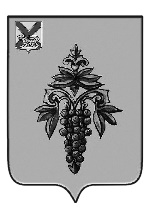 АДМИНИСТРАЦИЯ ЧУГУЕВСКОГО МУНИЦИПАЛЬНОГО ОКРУГАПРИМОРСКОГО КРАЯ ПОСТАНОВЛЕНИЕ________ 2023 года                       с. Чугуевка                                            __________    Об утверждении программы персонифицированного финансирования дополнительного образования детей в Чугуевском муниципальном округе на период с 01 сентября 2023 года по 31 августа 2024 годаВ соответствии с муниципальной программой «Развитие образования Чугуевского муниципального округа» на 2020–2027  годы, утвержденной «___» 19.12.2019 №834-НПА (с изменениями ,  положением о персонифицированном дополнительном образовании детей в Чугуевском муниципальном округе, утвержденном «28» апреля 2023 №379-НПА, руководствуясь  статьёй 43 Устава Чугуевского муниципального округа, администрация Чугуевского муниципального округа,ПОСТАНОВЛЯЕТ:Утвердить программу персонифицированного финансирования дополнительного образования детей в Чугуевском муниципальном округе на период с 01 сентября 2023 года по 31 августа 2024 года (далее – программа персонифицированного финансирования) в соответствии с Приложением.Управлению образования администрации Чугуевского муниципального округа:Обеспечить организационное, информационное и методическое сопровождение реализации программы персонифицированного финансирования.3. Настоящее постановление вступает в силу  1 сентября 2023 г.4. Контроль за исполнением постановления возложить на заместителя главы администрации – начальника управления образования Олега В. С.Глава Чугуевскогомуниципального округа,глава администрации                                                                             Р. Ю. ДеменевПриложение к постановлению администрации Чугуевского муниципального округаПриморского краяот_____________20__№ ___ Программаперсонифицированного финансирования дополнительного образования в Чугуевского муниципального округаПараметры системы персонифицированного финансированияПредельный объем индивидуальных гарантий по финансовому обеспечению муниципальных услуг в социальной сфере по направлению деятельности «реализация дополнительных общеразвивающих программ для детей» в расчете на одного ребенка на период действия программы персонифицированного финансирования устанавливается в часах в неделю в соответствии с положением о персонифицированном дополнительном образовании детей в Чугуевском муниципальном округе.Предельное число социальных сертификатов, используемых для обучения по дополнительным общеразвивающим программам, не устанавливается и ограничивается исключительно предельными объемами финансового обеспечения социальных сертификатов, установленными на соответствующие периоды. Использование бюджетных средств для оплаты дополнительного образования детей не допускается, если принятие обязательств со стороны уполномоченного органа по оплате заключаемого с использованием социального сертификата договора об образовании приведет к превышению предельного объема финансового обеспечения социальных сертификатов, установленного для любого из выделенных периодов.1.Период действия программы персонифицированного финансированияс 1 сентября 2023 года по 31 августа 2024 года2.Категория детей, которым предоставляются сертификаты ПФДОДети в возрасте от 5 до 18 лет3.Предельный объем финансового обеспечения социальных сертификатов на получение муниципальных услуг в социальной сфере по направлению деятельности «реализация дополнительных общеразвивающих программ для детей» на период действия программы персонифицированного финансирования, рублей4 510 4404.Предельный объем финансового обеспечения социальных сертификатов на получение муниципальных услуг в социальной сфере по направлению деятельности «реализация дополнительных общеразвивающих программ для детей» на период с 01 сентября 2023 года по 31 декабря 2023 года, рублей1 503 4805.Предельный объем финансового обеспечения социальных сертификатов на получение муниципальных услуг в социальной сфере по направлению деятельности «реализация дополнительных общеразвивающих программ для детей» на период с 01 января 2024 года по 31 августа 2024 года, рублей3 006 960